AVA Board Meeting AgendaDate: Month X, 2016		Time: 6:30 PMLocation: 32438 N. Forest Drive – Hoppel ResidenceOLD BUSINESS:Approve Last Board Meeting MinutesTreasurer ReportCommittee UpdatesBuilding & GroundsEaster Egg Hunt – Saturday March 26 10 am – JenniferArbor Vista Historical Society – Status UpdateBob Krombach Status ReportNew Signage – Easter Egg Hunt, Halloween – Date on sign, white w/black  Joe & JenniferNEW BUSINESS:Schedule Next Board Meeting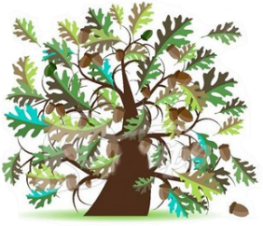 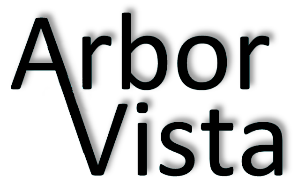 Elected OfficersElected OfficersCommitteeCommitteePresidentKaren HoppelBuilding & Grounds Rick HoppelTreasurerJB MorrowLinda SwarthoutVice PresidentJoe TrasattiSocialJennifer KielpSecretaryLisa CrowleyWelcomingJoanne LambSergeant at ArmsSue GodseyPaula Glassel